Jednotky obsahuZ větší jednotky na menší               posouváme desetinnou čárku doprava.př. 45 km2 = 45, 0   0 , = 4 500 ha.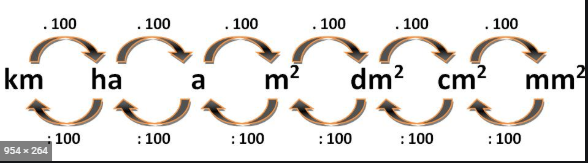 Z menší jednotky na větší               posouváme desetinnou čárku doleva.př. 12 m2 = ,  0   0  1  2 ,   = 0,0012 cm2.DALŠÍ JEDNOTKY OBSAHU1 ar (1 a) … je obsah čtverce o straně 10 m1 hektar (1 ha) … je obsah čtverce o straně 100 m	                          1 ar (a)						1 hektar (ha)	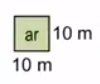 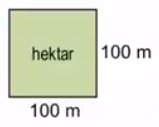                           S = 10 . 10						S = 100 . 100                          S = 100 m2						S = 10 000 m2  1 a = 100 m21 ha = 10 000 m2           1 ha = 100 a